Αγαπητοί γονείς και κηδεμόνες των μαθητών μας,Σας ενημερώνουμε για τη λειτουργία του σχολείου την Τετάρτη 28/02/2024, λόγω συμμετοχής των εκπαιδευτικών στην απεργία.ΛΕΙΤΟΥΡΓΟΥΝ ΤΑ ΕΞΗΣ ΤΜΗΜΑΤΑ:Α1   Χαμακιώτη ΗρώΒ1    Γκούσκου ΠαναγιώταΒ2    Χατζηκωνσταντίνου ΠαναγιώταΓ1    Μακρή ΜάρθαΓ2     Δελή ΙωάνναΣΤ2   Νικολαΐδη ΚαλλιόπηΕπίσης θα παρευρίσκονται στη σχολική μονάδα οι παρακάτω εκπαιδευτικοί ειδικοτήτων οι οποίοι θα διευκολύνουν τη λειτουργία της, ώστε να μην υπάρξει κανένα κενό στα λειτουργούντα τμήματα:Μπιστίνας ΑπόστολοςΛιάτου ΑικατερίνηΔιακογιάννη ΓραμματικήΤσιαλάνη Ελένη   Οι εφημερίες θα προσαρμοστούν αντιστοίχως για διασφαλισμένη λειτουργία της σχολικής μονάδας.ΟΛΟΗΜΕΡΟ ΣΧΟΛΕΙΟ: Η πρωινή ζώνη θα λειτουργήσει κανονικά με υπεύθυνο εκπαιδευτικό τον κ. Μπιστίνα Απόστολο.ΠΡΟΣΟΧΗ: Δεν θα λειτουργήσει κανένα τμήμα στην απογευματινή ζώνη του Ολοήμερου Σχολείου.Με εκτίμησηΗ ΔΙΕΥΘΥΝΤΡΙΑΧΑΝΙΩΤΗ ΜΑΡΟΥΣΩ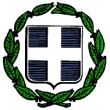 ΕΛΛΗΝΙΚΗ   ΔΗΜΟΚΡΑΤΙΑΥΠΟΥΡΓΕΙΟ ΠΑΙΔΕΙΑΣ, ΘΡΗΣΚΕΥΜΑΤΩΝ ΚΑΙ ΑΘΛΗΤΙΣΜΟΥΠΕΡΙΦ/ΚΗ  Δ/ΝΣΗ  Α/ΘΜΙΑΣ &  Β/ΘΜΙΑΣ ΕΚΠ/ΣΗΣ ΑΤΤΙΚΗΣΔΙΕΥΘΥΝΣΗ Π.Ε.  Δ΄ ΑΘΗΝΑΣ                  2ο Δημοτικό Σχολείο Γλυφάδας Γλυφάδα, 27/02/2024Αρ. Πρωτ.120Γλυφάδα, 27/02/2024Αρ. Πρωτ.120ΕΛΛΗΝΙΚΗ   ΔΗΜΟΚΡΑΤΙΑΥΠΟΥΡΓΕΙΟ ΠΑΙΔΕΙΑΣ, ΘΡΗΣΚΕΥΜΑΤΩΝ ΚΑΙ ΑΘΛΗΤΙΣΜΟΥΠΕΡΙΦ/ΚΗ  Δ/ΝΣΗ  Α/ΘΜΙΑΣ &  Β/ΘΜΙΑΣ ΕΚΠ/ΣΗΣ ΑΤΤΙΚΗΣΔΙΕΥΘΥΝΣΗ Π.Ε.  Δ΄ ΑΘΗΝΑΣ                  2ο Δημοτικό Σχολείο Γλυφάδας ΕΛΛΗΝΙΚΗ   ΔΗΜΟΚΡΑΤΙΑΥΠΟΥΡΓΕΙΟ ΠΑΙΔΕΙΑΣ, ΘΡΗΣΚΕΥΜΑΤΩΝ ΚΑΙ ΑΘΛΗΤΙΣΜΟΥΠΕΡΙΦ/ΚΗ  Δ/ΝΣΗ  Α/ΘΜΙΑΣ &  Β/ΘΜΙΑΣ ΕΚΠ/ΣΗΣ ΑΤΤΙΚΗΣΔΙΕΥΘΥΝΣΗ Π.Ε.  Δ΄ ΑΘΗΝΑΣ                  2ο Δημοτικό Σχολείο Γλυφάδας ΕΛΛΗΝΙΚΗ   ΔΗΜΟΚΡΑΤΙΑΥΠΟΥΡΓΕΙΟ ΠΑΙΔΕΙΑΣ, ΘΡΗΣΚΕΥΜΑΤΩΝ ΚΑΙ ΑΘΛΗΤΙΣΜΟΥΠΕΡΙΦ/ΚΗ  Δ/ΝΣΗ  Α/ΘΜΙΑΣ &  Β/ΘΜΙΑΣ ΕΚΠ/ΣΗΣ ΑΤΤΙΚΗΣΔΙΕΥΘΥΝΣΗ Π.Ε.  Δ΄ ΑΘΗΝΑΣ                  2ο Δημοτικό Σχολείο Γλυφάδας ΠΡΟΣ:ΓΟΝΕΙΣ ΚΑΙ ΚΗΔΕΜΟΝΕΣ ΜΑΘΗΤΩΝ/ΤΡΙΩΝ ΤΟΥ ΣΧΟΛΕΙΟΥΓΟΝΕΙΣ ΚΑΙ ΚΗΔΕΜΟΝΕΣ ΜΑΘΗΤΩΝ/ΤΡΙΩΝ ΤΟΥ ΣΧΟΛΕΙΟΥΠΡΟΣ:ΓΟΝΕΙΣ ΚΑΙ ΚΗΔΕΜΟΝΕΣ ΜΑΘΗΤΩΝ/ΤΡΙΩΝ ΤΟΥ ΣΧΟΛΕΙΟΥΓΟΝΕΙΣ ΚΑΙ ΚΗΔΕΜΟΝΕΣ ΜΑΘΗΤΩΝ/ΤΡΙΩΝ ΤΟΥ ΣΧΟΛΕΙΟΥΘΕΜΑ:«Λειτουργία ΣχολείουΑΠΕΡΓΙΑ 28/02/2024»